Publicado en 08330 el 26/02/2012 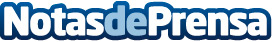 T2app presenta en la edicion SICUR 2012 su nueva gama de productos de paneles PC representando en europa la marca WinCommEl acuerdo entre Help-Pc y Wincomm, fabricante especializado en Paneles PC tanto industriales, como para medicina y señalizadores comprende el soporte en Eurpa de nuestra compañia para las ventas y el soporte técnico de todos los productos de la marcaDatos de contacto:Sebastian Guirao GilDistribucion de productos WinComm902 20 28 29Nota de prensa publicada en: https://www.notasdeprensa.es/t2app-presenta-en-la-edicion-sicur-2012-su Categorias: Innovación Tecnológica http://www.notasdeprensa.es